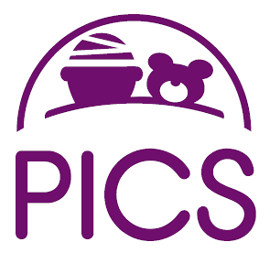 AgendaAttendees / ApologiesReview previous minutesUpdates from work streams….Review and agree on new terms of reference2018 meeting datesEducation Day: Bristol team are hostingMeetingConferenceAOBPICS ANP group update – Cathy RobertsOne of the challenges in the group is trying to be a group that produces pieces of work; over the last 4 years we have all agreed to contribute to several work streams with little or no work resulting from this.In contrast our study days have gone from strength to strength and are a brilliant way to share learning, experiences and challenges of being an ANP. The what’s app group has proved to be an extremely useful tool to ask work related questions surrounding clinical practice, where you can ask a question to the ANP’s of the UK and have answers from nearly everyone in less than an hour!The website is up to date or will be in the next couple of weeks with timetable of the study day yesterday and upcoming meeting at the PICS conference.After discussion with the group we have agreed to rebrand ourselves as an education and professional support group, to continue with the annual study day and attendance at the meeting at PICS. We have also agreed to try and look at a different time to have the meeting at PICS to try and prevent clashes with ATG and education group. Rochelle from Bristol will look in to this.The group will need a new chair as Cathy will no longer be working as an ANP from April. No-one has volunteered so far. In terms of effort required not too much: Whats app messages, twitter (although I haven’t been tweeting much as @picsanp lately), maintaining the pics website ( not difficult once you’ve been shown), supporting whoever is hosting us, and having a chat at each meeting! Someone must want to do it for a bit.I will update the terms of reference and send around for everyone to read.If everyone who wants to could send a short summary of their dissertation subject that I can load onto the PICS ANP webpage that would be great, as we talked about yesterday to have a library of subjects to provide inspiration and motivation for people about to start theirs.A big hurrah to Chris Walker from NWTS who after a mammoth 2 year struggle has finally been approved as a NMP for his trust. At last – well done Chris!Huge thanks to Colin, Michaela, and Rochelle for organising the day yesterday from the really interesting programme to the delicious sausage rolls!Next meeting at PICS conference in September. Time to be decided.We need venue for the study day in 2019 – CATS/GOSH happy to host.That’s all for nowCathy RobertsChair PICS ANP Group